Refer to the Handbook and application instructions for the Part 70 Manufacturing General Permit for form instructions.Facility Information17)	Person preparing this permit application: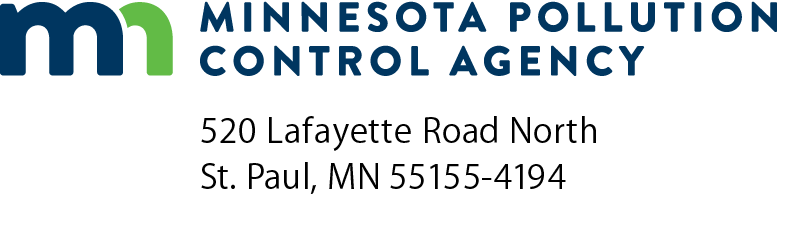 MG-01Part 70 Manufacturing General Permit facility informationAir Quality Permit ProgramDoc Type:  Permit Applicationa)	AQ Facility ID number:a)	AQ Facility ID number:a)	AQ Facility ID number:a)	AQ Facility ID number:a)	AQ Facility ID number:a)	AQ Facility ID number:a)	AQ Facility ID number:a)	AQ Facility ID number:a)	AQ Facility ID number:a)	AQ Facility ID number:a)	AQ Facility ID number:a)	AQ Facility ID number:a)	AQ Facility ID number:a)	AQ Facility ID number:a)	AQ Facility ID number:a)	AQ Facility ID number:b)	Agency Interest ID number:b)	Agency Interest ID number:b)	Agency Interest ID number:b)	Agency Interest ID number:b)	Agency Interest ID number:c)	Facility name:c)	Facility name:c)	Facility name:c)	Facility name:c)	Facility name:c)	Facility name:c)	Facility name:c)	Facility name:c)	Facility name:c)	Facility name:1)	Facility Location1)	Facility Location1)	Facility Location1)	Facility Location1)	Facility Location1)	Facility Location1)	Facility Location1)	Facility Location1)	Facility Location1)	Facility Location1)	Facility Location1)	Facility Location1)	Facility Location1)	Facility Location1)	Facility Location1)	Facility Location1)	Facility Location1)	Facility Location1)	Facility Location1)	Facility Location1)	Facility Location1)	Facility Location1)	Facility Location1)	Facility Location1)	Facility Location1)	Facility Location1)	Facility Location1)	Facility Location1)	Facility Location1)	Facility Location1)	Facility Location1)	Facility Location1)	Facility Location1)	Facility Location1)	Facility Location1)	Facility Location1)	Facility Location1)	Facility Location1)	Facility Location1)	Facility LocationStreet address:Street address:Street address:Street address:Street address:Street address:Street address:Street address:Street address:Street address:Street address:City:City:City:City:City:City:County:County:County:Zip code:Zip code:Note: If the facility is or will be located within the city limits of , attach a map showing the exact location. Note: If the facility is or will be located within the city limits of , attach a map showing the exact location. Note: If the facility is or will be located within the city limits of , attach a map showing the exact location. Note: If the facility is or will be located within the city limits of , attach a map showing the exact location. Note: If the facility is or will be located within the city limits of , attach a map showing the exact location. Note: If the facility is or will be located within the city limits of , attach a map showing the exact location. Note: If the facility is or will be located within the city limits of , attach a map showing the exact location. Note: If the facility is or will be located within the city limits of , attach a map showing the exact location. Note: If the facility is or will be located within the city limits of , attach a map showing the exact location. Note: If the facility is or will be located within the city limits of , attach a map showing the exact location. Note: If the facility is or will be located within the city limits of , attach a map showing the exact location. Note: If the facility is or will be located within the city limits of , attach a map showing the exact location. Note: If the facility is or will be located within the city limits of , attach a map showing the exact location. Note: If the facility is or will be located within the city limits of , attach a map showing the exact location. Note: If the facility is or will be located within the city limits of , attach a map showing the exact location. Note: If the facility is or will be located within the city limits of , attach a map showing the exact location. Note: If the facility is or will be located within the city limits of , attach a map showing the exact location. Note: If the facility is or will be located within the city limits of , attach a map showing the exact location. Note: If the facility is or will be located within the city limits of , attach a map showing the exact location. Note: If the facility is or will be located within the city limits of , attach a map showing the exact location. Note: If the facility is or will be located within the city limits of , attach a map showing the exact location. Note: If the facility is or will be located within the city limits of , attach a map showing the exact location. Note: If the facility is or will be located within the city limits of , attach a map showing the exact location. Note: If the facility is or will be located within the city limits of , attach a map showing the exact location. Note: If the facility is or will be located within the city limits of , attach a map showing the exact location. Note: If the facility is or will be located within the city limits of , attach a map showing the exact location. Note: If the facility is or will be located within the city limits of , attach a map showing the exact location. Note: If the facility is or will be located within the city limits of , attach a map showing the exact location. Note: If the facility is or will be located within the city limits of , attach a map showing the exact location. Note: If the facility is or will be located within the city limits of , attach a map showing the exact location. Note: If the facility is or will be located within the city limits of , attach a map showing the exact location. Note: If the facility is or will be located within the city limits of , attach a map showing the exact location. Note: If the facility is or will be located within the city limits of , attach a map showing the exact location. Note: If the facility is or will be located within the city limits of , attach a map showing the exact location. Note: If the facility is or will be located within the city limits of , attach a map showing the exact location. Note: If the facility is or will be located within the city limits of , attach a map showing the exact location. Note: If the facility is or will be located within the city limits of , attach a map showing the exact location. Note: If the facility is or will be located within the city limits of , attach a map showing the exact location. Note: If the facility is or will be located within the city limits of , attach a map showing the exact location. Note: If the facility is or will be located within the city limits of , attach a map showing the exact location. Mailing address:Mailing address:Mailing address:Mailing address:Mailing address:Mailing address:Mailing address:Mailing address:Mailing address:Mailing address:Mailing address:Mailing address:City:City:City:City:City:City:City:City:State:State:Zip code:2)	Corporate/Company owner2)	Corporate/Company owner2)	Corporate/Company owner2)	Corporate/Company owner2)	Corporate/Company owner2)	Corporate/Company owner2)	Corporate/Company owner2)	Corporate/Company owner2)	Corporate/Company owner2)	Corporate/Company owner2)	Corporate/Company owner2)	Corporate/Company owner2)	Corporate/Company owner2)	Corporate/Company owner2)	Corporate/Company owner2)	Corporate/Company owner2)	Corporate/Company owner2)	Corporate/Company owner2)	Corporate/Company owner2)	Corporate/Company owner2)	Corporate/Company owner2)	Corporate/Company owner2)	Corporate/Company owner2)	Corporate/Company owner2)	Corporate/Company owner2)	Corporate/Company owner2)	Corporate/Company owner2)	Corporate/Company owner2)	Corporate/Company owner2)	Corporate/Company owner2)	Corporate/Company owner2)	Corporate/Company owner2)	Corporate/Company owner2)	Corporate/Company owner2)	Corporate/Company owner2)	Corporate/Company owner2)	Corporate/Company owner2)	Corporate/Company owner2)	Corporate/Company owner2)	Corporate/Company ownerName:Name:Name:Name:Name:Name:Name:Mailing address:Mailing address:Mailing address:Mailing address:Mailing address:Mailing address:Mailing address:Mailing address:Mailing address:Mailing address:Mailing address:Mailing address:Mailing address:City:City:City:City:City:City:State:State:Zip code:	Owner Classification:	Owner Classification:	Owner Classification:	Owner Classification:	Owner Classification:	Owner Classification:	Owner Classification:	Owner Classification:	Owner Classification:	Owner Classification:	Owner Classification:	Owner Classification:	Owner Classification:	Owner Classification:	Owner Classification:	Owner Classification:	Owner Classification:	Owner Classification:	Owner Classification:	Owner Classification:	Owner Classification:	Owner Classification: Private    Local Govt.    State Govt.    Federal Govt.    Utility Private    Local Govt.    State Govt.    Federal Govt.    Utility Private    Local Govt.    State Govt.    Federal Govt.    Utility Private    Local Govt.    State Govt.    Federal Govt.    Utility Private    Local Govt.    State Govt.    Federal Govt.    Utility Private    Local Govt.    State Govt.    Federal Govt.    Utility Private    Local Govt.    State Govt.    Federal Govt.    Utility Private    Local Govt.    State Govt.    Federal Govt.    Utility Private    Local Govt.    State Govt.    Federal Govt.    Utility Private    Local Govt.    State Govt.    Federal Govt.    Utility Private    Local Govt.    State Govt.    Federal Govt.    Utility Private    Local Govt.    State Govt.    Federal Govt.    Utility Private    Local Govt.    State Govt.    Federal Govt.    Utility Private    Local Govt.    State Govt.    Federal Govt.    Utility Private    Local Govt.    State Govt.    Federal Govt.    Utility Private    Local Govt.    State Govt.    Federal Govt.    Utility Private    Local Govt.    State Govt.    Federal Govt.    Utility Private    Local Govt.    State Govt.    Federal Govt.    Utility3)	Corporate/Company operator (if different than owner)3)	Corporate/Company operator (if different than owner)3)	Corporate/Company operator (if different than owner)3)	Corporate/Company operator (if different than owner)3)	Corporate/Company operator (if different than owner)3)	Corporate/Company operator (if different than owner)3)	Corporate/Company operator (if different than owner)3)	Corporate/Company operator (if different than owner)3)	Corporate/Company operator (if different than owner)3)	Corporate/Company operator (if different than owner)3)	Corporate/Company operator (if different than owner)3)	Corporate/Company operator (if different than owner)3)	Corporate/Company operator (if different than owner)3)	Corporate/Company operator (if different than owner)3)	Corporate/Company operator (if different than owner)3)	Corporate/Company operator (if different than owner)3)	Corporate/Company operator (if different than owner)3)	Corporate/Company operator (if different than owner)3)	Corporate/Company operator (if different than owner)3)	Corporate/Company operator (if different than owner)3)	Corporate/Company operator (if different than owner)3)	Corporate/Company operator (if different than owner)3)	Corporate/Company operator (if different than owner)3)	Corporate/Company operator (if different than owner)3)	Corporate/Company operator (if different than owner)3)	Corporate/Company operator (if different than owner)3)	Corporate/Company operator (if different than owner)3)	Corporate/Company operator (if different than owner)3)	Corporate/Company operator (if different than owner)3)	Corporate/Company operator (if different than owner)3)	Corporate/Company operator (if different than owner)3)	Corporate/Company operator (if different than owner)3)	Corporate/Company operator (if different than owner)3)	Corporate/Company operator (if different than owner)3)	Corporate/Company operator (if different than owner)3)	Corporate/Company operator (if different than owner)3)	Corporate/Company operator (if different than owner)3)	Corporate/Company operator (if different than owner)3)	Corporate/Company operator (if different than owner)3)	Corporate/Company operator (if different than owner)Name:Name:Name:Name:Mailing address:Mailing address:Mailing address:Mailing address:Mailing address:Mailing address:Mailing address:Mailing address:Mailing address:Mailing address:Mailing address:Mailing address:Mailing address:Mailing address:City:City:City:City:City:City:State:State:Zip code:4)	Co-permittee (if applicable)4)	Co-permittee (if applicable)4)	Co-permittee (if applicable)4)	Co-permittee (if applicable)4)	Co-permittee (if applicable)4)	Co-permittee (if applicable)4)	Co-permittee (if applicable)4)	Co-permittee (if applicable)4)	Co-permittee (if applicable)4)	Co-permittee (if applicable)4)	Co-permittee (if applicable)4)	Co-permittee (if applicable)4)	Co-permittee (if applicable)4)	Co-permittee (if applicable)4)	Co-permittee (if applicable)4)	Co-permittee (if applicable)4)	Co-permittee (if applicable)4)	Co-permittee (if applicable)4)	Co-permittee (if applicable)4)	Co-permittee (if applicable)4)	Co-permittee (if applicable)4)	Co-permittee (if applicable)4)	Co-permittee (if applicable)4)	Co-permittee (if applicable)4)	Co-permittee (if applicable)4)	Co-permittee (if applicable)4)	Co-permittee (if applicable)4)	Co-permittee (if applicable)4)	Co-permittee (if applicable)4)	Co-permittee (if applicable)4)	Co-permittee (if applicable)4)	Co-permittee (if applicable)4)	Co-permittee (if applicable)4)	Co-permittee (if applicable)4)	Co-permittee (if applicable)4)	Co-permittee (if applicable)4)	Co-permittee (if applicable)4)	Co-permittee (if applicable)4)	Co-permittee (if applicable)4)	Co-permittee (if applicable)Name:Name:Name:Name:Name:Name:Name:Name:Mailing Address:Mailing Address:Mailing Address:Mailing Address:Mailing Address:Mailing Address:Mailing Address:Mailing Address:Mailing Address:Mailing Address:Mailing Address:Mailing Address:Mailing Address:Mailing Address:Mailing Address:Mailing Address:Mailing Address:City:City:City:City:City:City:State:State:Zip code:Zip code:5)	Legally responsible official for this permit/facility5)	Legally responsible official for this permit/facility5)	Legally responsible official for this permit/facility5)	Legally responsible official for this permit/facility5)	Legally responsible official for this permit/facility5)	Legally responsible official for this permit/facility5)	Legally responsible official for this permit/facility5)	Legally responsible official for this permit/facility5)	Legally responsible official for this permit/facility5)	Legally responsible official for this permit/facility5)	Legally responsible official for this permit/facility5)	Legally responsible official for this permit/facility5)	Legally responsible official for this permit/facility5)	Legally responsible official for this permit/facility5)	Legally responsible official for this permit/facility5)	Legally responsible official for this permit/facility5)	Legally responsible official for this permit/facility5)	Legally responsible official for this permit/facility5)	Legally responsible official for this permit/facility5)	Legally responsible official for this permit/facility5)	Legally responsible official for this permit/facility5)	Legally responsible official for this permit/facility5)	Legally responsible official for this permit/facility5)	Legally responsible official for this permit/facility5)	Legally responsible official for this permit/facility5)	Legally responsible official for this permit/facility5)	Legally responsible official for this permit/facility5)	Legally responsible official for this permit/facility5)	Legally responsible official for this permit/facility5)	Legally responsible official for this permit/facility5)	Legally responsible official for this permit/facility5)	Legally responsible official for this permit/facility5)	Legally responsible official for this permit/facility5)	Legally responsible official for this permit/facility5)	Legally responsible official for this permit/facility5)	Legally responsible official for this permit/facility5)	Legally responsible official for this permit/facility5)	Legally responsible official for this permit/facility5)	Legally responsible official for this permit/facility5)	Legally responsible official for this permit/facilityMr/Ms:Mr/Ms:Mr/Ms:Mr/Ms:Mr/Ms:Phone:Title:Title:Title:Title:Title:Fax:At (check one):At (check one):At (check one):At (check one):At (check one):At (check one):At (check one):At (check one):At (check one):At (check one):At (check one): Owner Address     Operator Address     Emission Facility Address Owner Address     Operator Address     Emission Facility Address Owner Address     Operator Address     Emission Facility Address Owner Address     Operator Address     Emission Facility Address Owner Address     Operator Address     Emission Facility Address Owner Address     Operator Address     Emission Facility Address Owner Address     Operator Address     Emission Facility Address Owner Address     Operator Address     Emission Facility Address Owner Address     Operator Address     Emission Facility Address Owner Address     Operator Address     Emission Facility Address Owner Address     Operator Address     Emission Facility Address Owner Address     Operator Address     Emission Facility Address Owner Address     Operator Address     Emission Facility Address Owner Address     Operator Address     Emission Facility Address Owner Address     Operator Address     Emission Facility Address Owner Address     Operator Address     Emission Facility Address Owner Address     Operator Address     Emission Facility Address Owner Address     Operator Address     Emission Facility Address Owner Address     Operator Address     Emission Facility Address Owner Address     Operator Address     Emission Facility Address Owner Address     Operator Address     Emission Facility Address Owner Address     Operator Address     Emission Facility Address Owner Address     Operator Address     Emission Facility Address Owner Address     Operator Address     Emission Facility Address Owner Address     Operator Address     Emission Facility Address Owner Address     Operator Address     Emission Facility Address Owner Address     Operator Address     Emission Facility Address Owner Address     Operator Address     Emission Facility Address Owner Address     Operator Address     Emission Facility Address Other (specify): Other (specify): Other (specify): Other (specify): Other (specify): Other (specify): Other (specify): Other (specify): Other (specify): Other (specify): Other (specify): Other (specify): Other (specify): Other (specify): Other (specify): Other (specify): Other (specify): Other (specify):6)	Contact person for this permit6)	Contact person for this permit6)	Contact person for this permit6)	Contact person for this permit6)	Contact person for this permit6)	Contact person for this permit6)	Contact person for this permit6)	Contact person for this permit6)	Contact person for this permit6)	Contact person for this permit6)	Contact person for this permit6)	Contact person for this permit6)	Contact person for this permit6)	Contact person for this permit6)	Contact person for this permit6)	Contact person for this permit6)	Contact person for this permit6)	Contact person for this permit6)	Contact person for this permit6)	Contact person for this permit6)	Contact person for this permit6)	Contact person for this permit6)	Contact person for this permit6)	Contact person for this permit6)	Contact person for this permit6)	Contact person for this permit6)	Contact person for this permit6)	Contact person for this permit6)	Contact person for this permit6)	Contact person for this permit6)	Contact person for this permit6)	Contact person for this permit6)	Contact person for this permit6)	Contact person for this permit6)	Contact person for this permit6)	Contact person for this permit6)	Contact person for this permit6)	Contact person for this permit6)	Contact person for this permit6)	Contact person for this permitMr/Ms:Mr/Ms:Mr/Ms:Mr/Ms:Phone:Title:Title:Title:Title:Fax:	At (check one):	At (check one):	At (check one):	At (check one):	At (check one):	At (check one):	At (check one):	At (check one):	At (check one):	At (check one):	At (check one):	At (check one):	At (check one):	At (check one):	At (check one): Owner address     Operator address     Emission facility address Owner address     Operator address     Emission facility address Owner address     Operator address     Emission facility address Owner address     Operator address     Emission facility address Owner address     Operator address     Emission facility address Owner address     Operator address     Emission facility address Owner address     Operator address     Emission facility address Owner address     Operator address     Emission facility address Owner address     Operator address     Emission facility address Owner address     Operator address     Emission facility address Owner address     Operator address     Emission facility address Owner address     Operator address     Emission facility address Owner address     Operator address     Emission facility address Owner address     Operator address     Emission facility address Owner address     Operator address     Emission facility address Owner address     Operator address     Emission facility address Owner address     Operator address     Emission facility address Owner address     Operator address     Emission facility address Owner address     Operator address     Emission facility address Owner address     Operator address     Emission facility address Owner address     Operator address     Emission facility address Owner address     Operator address     Emission facility address Owner address     Operator address     Emission facility address Owner address     Operator address     Emission facility address Owner address     Operator address     Emission facility address Other (specify): Other (specify): Other (specify): Other (specify): Other (specify): Other (specify): Other (specify): Other (specify): Other (specify): Other (specify): Other (specify): Other (specify): Other (specify): Other (specify): Other (specify): Other (specify): Other (specify):Email address:Email address:Email address:Email address:Email address:Email address:Email address:Email address:Email address:Email address:Email address:Email address:Email address:Email address:Email address:Email address:7)	All billings for annual fees should be addressed to7)	All billings for annual fees should be addressed to7)	All billings for annual fees should be addressed to7)	All billings for annual fees should be addressed to7)	All billings for annual fees should be addressed to7)	All billings for annual fees should be addressed to7)	All billings for annual fees should be addressed to7)	All billings for annual fees should be addressed to7)	All billings for annual fees should be addressed to7)	All billings for annual fees should be addressed to7)	All billings for annual fees should be addressed to7)	All billings for annual fees should be addressed to7)	All billings for annual fees should be addressed to7)	All billings for annual fees should be addressed to7)	All billings for annual fees should be addressed to7)	All billings for annual fees should be addressed to7)	All billings for annual fees should be addressed to7)	All billings for annual fees should be addressed to7)	All billings for annual fees should be addressed to7)	All billings for annual fees should be addressed to7)	All billings for annual fees should be addressed to7)	All billings for annual fees should be addressed to7)	All billings for annual fees should be addressed to7)	All billings for annual fees should be addressed to7)	All billings for annual fees should be addressed to7)	All billings for annual fees should be addressed to7)	All billings for annual fees should be addressed to7)	All billings for annual fees should be addressed to7)	All billings for annual fees should be addressed to7)	All billings for annual fees should be addressed to7)	All billings for annual fees should be addressed to7)	All billings for annual fees should be addressed to7)	All billings for annual fees should be addressed to7)	All billings for annual fees should be addressed to7)	All billings for annual fees should be addressed to7)	All billings for annual fees should be addressed to7)	All billings for annual fees should be addressed to7)	All billings for annual fees should be addressed to7)	All billings for annual fees should be addressed to7)	All billings for annual fees should be addressed toMr/Ms:Mr/Ms:Mr/Ms:Mr/Ms:Phone:Title:Title:Title:Title:Fax:	At (check one):	At (check one):	At (check one):	At (check one):	At (check one):	At (check one):	At (check one):	At (check one):	At (check one):	At (check one):	At (check one):	At (check one):	At (check one):	At (check one):	At (check one): Owner address     Operator address     Emission facility address Owner address     Operator address     Emission facility address Owner address     Operator address     Emission facility address Owner address     Operator address     Emission facility address Owner address     Operator address     Emission facility address Owner address     Operator address     Emission facility address Owner address     Operator address     Emission facility address Owner address     Operator address     Emission facility address Owner address     Operator address     Emission facility address Owner address     Operator address     Emission facility address Owner address     Operator address     Emission facility address Owner address     Operator address     Emission facility address Owner address     Operator address     Emission facility address Owner address     Operator address     Emission facility address Owner address     Operator address     Emission facility address Owner address     Operator address     Emission facility address Owner address     Operator address     Emission facility address Owner address     Operator address     Emission facility address Owner address     Operator address     Emission facility address Owner address     Operator address     Emission facility address Owner address     Operator address     Emission facility address Owner address     Operator address     Emission facility address Owner address     Operator address     Emission facility address Owner address     Operator address     Emission facility address Owner address     Operator address     Emission facility address Other (specify): Other (specify): Other (specify): Other (specify): Other (specify): Other (specify): Other (specify): Other (specify): Other (specify): Other (specify): Other (specify): Other (specify): Other (specify): Other (specify): Other (specify): Other (specify): Other (specify): Other (specify): Other (specify):8)	Standard Industrial Classification (SIC) Code and description for the facility, and North American Industry Classification System (NAICS) code and description:8)	Standard Industrial Classification (SIC) Code and description for the facility, and North American Industry Classification System (NAICS) code and description:8)	Standard Industrial Classification (SIC) Code and description for the facility, and North American Industry Classification System (NAICS) code and description:8)	Standard Industrial Classification (SIC) Code and description for the facility, and North American Industry Classification System (NAICS) code and description:8)	Standard Industrial Classification (SIC) Code and description for the facility, and North American Industry Classification System (NAICS) code and description:8)	Standard Industrial Classification (SIC) Code and description for the facility, and North American Industry Classification System (NAICS) code and description:8)	Standard Industrial Classification (SIC) Code and description for the facility, and North American Industry Classification System (NAICS) code and description:8)	Standard Industrial Classification (SIC) Code and description for the facility, and North American Industry Classification System (NAICS) code and description:8)	Standard Industrial Classification (SIC) Code and description for the facility, and North American Industry Classification System (NAICS) code and description:8)	Standard Industrial Classification (SIC) Code and description for the facility, and North American Industry Classification System (NAICS) code and description:8)	Standard Industrial Classification (SIC) Code and description for the facility, and North American Industry Classification System (NAICS) code and description:8)	Standard Industrial Classification (SIC) Code and description for the facility, and North American Industry Classification System (NAICS) code and description:8)	Standard Industrial Classification (SIC) Code and description for the facility, and North American Industry Classification System (NAICS) code and description:8)	Standard Industrial Classification (SIC) Code and description for the facility, and North American Industry Classification System (NAICS) code and description:8)	Standard Industrial Classification (SIC) Code and description for the facility, and North American Industry Classification System (NAICS) code and description:8)	Standard Industrial Classification (SIC) Code and description for the facility, and North American Industry Classification System (NAICS) code and description:8)	Standard Industrial Classification (SIC) Code and description for the facility, and North American Industry Classification System (NAICS) code and description:8)	Standard Industrial Classification (SIC) Code and description for the facility, and North American Industry Classification System (NAICS) code and description:8)	Standard Industrial Classification (SIC) Code and description for the facility, and North American Industry Classification System (NAICS) code and description:8)	Standard Industrial Classification (SIC) Code and description for the facility, and North American Industry Classification System (NAICS) code and description:8)	Standard Industrial Classification (SIC) Code and description for the facility, and North American Industry Classification System (NAICS) code and description:8)	Standard Industrial Classification (SIC) Code and description for the facility, and North American Industry Classification System (NAICS) code and description:8)	Standard Industrial Classification (SIC) Code and description for the facility, and North American Industry Classification System (NAICS) code and description:8)	Standard Industrial Classification (SIC) Code and description for the facility, and North American Industry Classification System (NAICS) code and description:8)	Standard Industrial Classification (SIC) Code and description for the facility, and North American Industry Classification System (NAICS) code and description:8)	Standard Industrial Classification (SIC) Code and description for the facility, and North American Industry Classification System (NAICS) code and description:8)	Standard Industrial Classification (SIC) Code and description for the facility, and North American Industry Classification System (NAICS) code and description:8)	Standard Industrial Classification (SIC) Code and description for the facility, and North American Industry Classification System (NAICS) code and description:8)	Standard Industrial Classification (SIC) Code and description for the facility, and North American Industry Classification System (NAICS) code and description:8)	Standard Industrial Classification (SIC) Code and description for the facility, and North American Industry Classification System (NAICS) code and description:8)	Standard Industrial Classification (SIC) Code and description for the facility, and North American Industry Classification System (NAICS) code and description:8)	Standard Industrial Classification (SIC) Code and description for the facility, and North American Industry Classification System (NAICS) code and description:8)	Standard Industrial Classification (SIC) Code and description for the facility, and North American Industry Classification System (NAICS) code and description:8)	Standard Industrial Classification (SIC) Code and description for the facility, and North American Industry Classification System (NAICS) code and description:8)	Standard Industrial Classification (SIC) Code and description for the facility, and North American Industry Classification System (NAICS) code and description:8)	Standard Industrial Classification (SIC) Code and description for the facility, and North American Industry Classification System (NAICS) code and description:8)	Standard Industrial Classification (SIC) Code and description for the facility, and North American Industry Classification System (NAICS) code and description:8)	Standard Industrial Classification (SIC) Code and description for the facility, and North American Industry Classification System (NAICS) code and description:8)	Standard Industrial Classification (SIC) Code and description for the facility, and North American Industry Classification System (NAICS) code and description:8)	Standard Industrial Classification (SIC) Code and description for the facility, and North American Industry Classification System (NAICS) code and description:Primary:Primary:Primary:Primary:Primary:Primary:Primary:Primary:Primary:Primary:Primary:Primary:Primary:Primary:Primary:Primary:Primary:Primary:Primary:Primary:/Secondary (if applicable):Secondary (if applicable):Secondary (if applicable):Secondary (if applicable):Secondary (if applicable):Secondary (if applicable):Secondary (if applicable):Secondary (if applicable):Secondary (if applicable):Secondary (if applicable):Secondary (if applicable):Secondary (if applicable):Secondary (if applicable):Secondary (if applicable):Secondary (if applicable):Secondary (if applicable):Secondary (if applicable):Secondary (if applicable):Secondary (if applicable):Secondary (if applicable):/Tertiary (if applicable):Tertiary (if applicable):Tertiary (if applicable):Tertiary (if applicable):Tertiary (if applicable):Tertiary (if applicable):Tertiary (if applicable):Tertiary (if applicable):Tertiary (if applicable):Tertiary (if applicable):Tertiary (if applicable):Tertiary (if applicable):Tertiary (if applicable):Tertiary (if applicable):Tertiary (if applicable):Tertiary (if applicable):Tertiary (if applicable):Tertiary (if applicable):Tertiary (if applicable):Tertiary (if applicable):/Primary NAICS code:Primary NAICS code:Primary NAICS code:Primary NAICS code:Primary NAICS code:Primary NAICS code:Primary NAICS code:Primary NAICS code:Primary NAICS code:Primary NAICS code:Primary NAICS code:Primary NAICS code:Primary NAICS code:Primary NAICS code:Primary NAICS code:Primary NAICS code:Primary NAICS code:Primary NAICS code:Primary NAICS code:Primary NAICS code:/9)	Primary product produced (or activity performed) at the facility is:9)	Primary product produced (or activity performed) at the facility is:9)	Primary product produced (or activity performed) at the facility is:9)	Primary product produced (or activity performed) at the facility is:9)	Primary product produced (or activity performed) at the facility is:9)	Primary product produced (or activity performed) at the facility is:9)	Primary product produced (or activity performed) at the facility is:9)	Primary product produced (or activity performed) at the facility is:9)	Primary product produced (or activity performed) at the facility is:9)	Primary product produced (or activity performed) at the facility is:9)	Primary product produced (or activity performed) at the facility is:9)	Primary product produced (or activity performed) at the facility is:9)	Primary product produced (or activity performed) at the facility is:9)	Primary product produced (or activity performed) at the facility is:9)	Primary product produced (or activity performed) at the facility is:9)	Primary product produced (or activity performed) at the facility is:9)	Primary product produced (or activity performed) at the facility is:9)	Primary product produced (or activity performed) at the facility is:9)	Primary product produced (or activity performed) at the facility is:9)	Primary product produced (or activity performed) at the facility is:9)	Primary product produced (or activity performed) at the facility is:9)	Primary product produced (or activity performed) at the facility is:9)	Primary product produced (or activity performed) at the facility is:9)	Primary product produced (or activity performed) at the facility is:9)	Primary product produced (or activity performed) at the facility is:9)	Primary product produced (or activity performed) at the facility is:9)	Primary product produced (or activity performed) at the facility is:9)	Primary product produced (or activity performed) at the facility is:9)	Primary product produced (or activity performed) at the facility is:9)	Primary product produced (or activity performed) at the facility is:9)	Primary product produced (or activity performed) at the facility is:9)	Primary product produced (or activity performed) at the facility is:9)	Primary product produced (or activity performed) at the facility is:9)	Primary product produced (or activity performed) at the facility is:9)	Primary product produced (or activity performed) at the facility is:9)	Primary product produced (or activity performed) at the facility is:9)	Primary product produced (or activity performed) at the facility is:9)	Primary product produced (or activity performed) at the facility is:9)	Primary product produced (or activity performed) at the facility is:9)	Primary product produced (or activity performed) at the facility is:10)	Facility is:     Stationary    Portable10)	Facility is:     Stationary    Portable10)	Facility is:     Stationary    Portable10)	Facility is:     Stationary    Portable10)	Facility is:     Stationary    Portable10)	Facility is:     Stationary    Portable10)	Facility is:     Stationary    Portable10)	Facility is:     Stationary    Portable10)	Facility is:     Stationary    Portable10)	Facility is:     Stationary    Portable10)	Facility is:     Stationary    Portable10)	Facility is:     Stationary    Portable10)	Facility is:     Stationary    Portable10)	Facility is:     Stationary    Portable10)	Facility is:     Stationary    Portable10)	Facility is:     Stationary    Portable10)	Facility is:     Stationary    Portable10)	Facility is:     Stationary    Portable10)	Facility is:     Stationary    Portable10)	Facility is:     Stationary    Portable10)	Facility is:     Stationary    Portable10)	Facility is:     Stationary    Portable10)	Facility is:     Stationary    Portable10)	Facility is:     Stationary    Portable10)	Facility is:     Stationary    Portable10)	Facility is:     Stationary    Portable10)	Facility is:     Stationary    Portable10)	Facility is:     Stationary    Portable10)	Facility is:     Stationary    Portable10)	Facility is:     Stationary    Portable10)	Facility is:     Stationary    Portable10)	Facility is:     Stationary    Portable10)	Facility is:     Stationary    Portable10)	Facility is:     Stationary    Portable10)	Facility is:     Stationary    Portable10)	Facility is:     Stationary    Portable10)	Facility is:     Stationary    Portable10)	Facility is:     Stationary    Portable10)	Facility is:     Stationary    Portable10)	Facility is:     Stationary    Portable11)	Check the one that applies best to your facility:11)	Check the one that applies best to your facility:11)	Check the one that applies best to your facility:11)	Check the one that applies best to your facility:11)	Check the one that applies best to your facility:11)	Check the one that applies best to your facility:11)	Check the one that applies best to your facility:11)	Check the one that applies best to your facility:11)	Check the one that applies best to your facility:11)	Check the one that applies best to your facility:11)	Check the one that applies best to your facility:11)	Check the one that applies best to your facility:11)	Check the one that applies best to your facility:11)	Check the one that applies best to your facility:11)	Check the one that applies best to your facility:11)	Check the one that applies best to your facility:11)	Check the one that applies best to your facility:11)	Check the one that applies best to your facility:11)	Check the one that applies best to your facility:11)	Check the one that applies best to your facility:11)	Check the one that applies best to your facility:11)	Check the one that applies best to your facility:11)	Check the one that applies best to your facility:11)	Check the one that applies best to your facility:11)	Check the one that applies best to your facility:11)	Check the one that applies best to your facility:11)	Check the one that applies best to your facility:11)	Check the one that applies best to your facility:11)	Check the one that applies best to your facility:11)	Check the one that applies best to your facility:11)	Check the one that applies best to your facility:11)	Check the one that applies best to your facility:11)	Check the one that applies best to your facility:11)	Check the one that applies best to your facility:11)	Check the one that applies best to your facility:11)	Check the one that applies best to your facility:11)	Check the one that applies best to your facility:11)	Check the one that applies best to your facility:11)	Check the one that applies best to your facility:11)	Check the one that applies best to your facility: New facility planned or under construction  New facility planned or under construction  New facility planned or under construction  New facility planned or under construction  New facility planned or under construction  New facility planned or under construction  New facility planned or under construction  New facility planned or under construction  New facility planned or under construction  New facility planned or under construction  New facility planned or under construction  New facility planned or under construction  New facility planned or under construction  New facility planned or under construction  New facility planned or under construction  New facility planned or under construction  New facility planned or under construction  New facility planned or under construction  New facility planned or under construction  New facility planned or under construction  New facility planned or under construction  New facility planned or under construction  New facility planned or under construction  New facility planned or under construction  New facility planned or under construction  New facility planned or under construction  New facility planned or under construction  New facility planned or under construction  New facility planned or under construction  New facility planned or under construction  New facility planned or under construction  New facility planned or under construction  New facility planned or under construction  New facility planned or under construction  New facility planned or under construction  New facility planned or under construction  New facility planned or under construction  New facility planned or under construction  New facility planned or under construction  New facility planned or under construction  Existing facility, currently operating under Air Emission Permit No.: Existing facility, currently operating under Air Emission Permit No.: Existing facility, currently operating under Air Emission Permit No.: Existing facility, currently operating under Air Emission Permit No.: Existing facility, currently operating under Air Emission Permit No.: Existing facility, currently operating under Air Emission Permit No.: Existing facility, currently operating under Air Emission Permit No.: Existing facility, currently operating under Air Emission Permit No.: Existing facility, currently operating under Air Emission Permit No.: Existing facility, currently operating under Air Emission Permit No.: Existing facility, currently operating under Air Emission Permit No.: Existing facility, currently operating under Air Emission Permit No.: Existing facility, currently operating under Air Emission Permit No.: Existing facility, currently operating under Air Emission Permit No.: Existing facility, currently operating under Air Emission Permit No.: Existing facility, currently operating under Air Emission Permit No.: Existing facility, currently operating under Air Emission Permit No.: Existing facility, currently operating under Air Emission Permit No.: Existing facility, currently operating under Air Emission Permit No.: Existing facility, currently operating under Air Emission Permit No.: Existing facility, currently operating under Air Emission Permit No.: Existing facility, currently operating under Air Emission Permit No.: Existing facility, currently operating under Air Emission Permit No.: Existing facility, currently operating under Air Emission Permit No.: Existing facility, currently operating under Air Emission Permit No.: Existing facility, currently operating under Air Emission Permit No.: Existing facility, currently operating under Air Emission Permit No.: Existing facility, currently operating under Air Emission Permit No.: Existing facility, currently operating under Air Emission Permit No.: Existing facility, currently operating under Air Emission Permit No.: Existing facility, currently operating under Air Emission Permit No.: Existing facility, but have never had an Air Emission Permit issued by the MPCA Existing facility, but have never had an Air Emission Permit issued by the MPCA Existing facility, but have never had an Air Emission Permit issued by the MPCA Existing facility, but have never had an Air Emission Permit issued by the MPCA Existing facility, but have never had an Air Emission Permit issued by the MPCA Existing facility, but have never had an Air Emission Permit issued by the MPCA Existing facility, but have never had an Air Emission Permit issued by the MPCA Existing facility, but have never had an Air Emission Permit issued by the MPCA Existing facility, but have never had an Air Emission Permit issued by the MPCA Existing facility, but have never had an Air Emission Permit issued by the MPCA Existing facility, but have never had an Air Emission Permit issued by the MPCA Existing facility, but have never had an Air Emission Permit issued by the MPCA Existing facility, but have never had an Air Emission Permit issued by the MPCA Existing facility, but have never had an Air Emission Permit issued by the MPCA Existing facility, but have never had an Air Emission Permit issued by the MPCA Existing facility, but have never had an Air Emission Permit issued by the MPCA Existing facility, but have never had an Air Emission Permit issued by the MPCA Existing facility, but have never had an Air Emission Permit issued by the MPCA Existing facility, but have never had an Air Emission Permit issued by the MPCA Existing facility, but have never had an Air Emission Permit issued by the MPCA Existing facility, but have never had an Air Emission Permit issued by the MPCA Existing facility, but have never had an Air Emission Permit issued by the MPCA Existing facility, but have never had an Air Emission Permit issued by the MPCA Existing facility, but have never had an Air Emission Permit issued by the MPCA Existing facility, but have never had an Air Emission Permit issued by the MPCA Existing facility, but have never had an Air Emission Permit issued by the MPCA Existing facility, but have never had an Air Emission Permit issued by the MPCA Existing facility, but have never had an Air Emission Permit issued by the MPCA Existing facility, but have never had an Air Emission Permit issued by the MPCA Existing facility, but have never had an Air Emission Permit issued by the MPCA Existing facility, but have never had an Air Emission Permit issued by the MPCA Existing facility, but have never had an Air Emission Permit issued by the MPCA Existing facility, but have never had an Air Emission Permit issued by the MPCA Existing facility, but have never had an Air Emission Permit issued by the MPCA Existing facility, but have never had an Air Emission Permit issued by the MPCA Existing facility, but have never had an Air Emission Permit issued by the MPCA Existing facility, but have never had an Air Emission Permit issued by the MPCA Existing facility, but have never had an Air Emission Permit issued by the MPCA Existing facility, but have never had an Air Emission Permit issued by the MPCA Existing facility, but have never had an Air Emission Permit issued by the MPCA12)	Is environmental review required (either an Environmental Assessment Worksheet [EAW] or an Environmental Impact Statement [EIS]) for this facility? Call the Minnesota Environmental Quality Board (EQB) or more information at 651-201-2476.12)	Is environmental review required (either an Environmental Assessment Worksheet [EAW] or an Environmental Impact Statement [EIS]) for this facility? Call the Minnesota Environmental Quality Board (EQB) or more information at 651-201-2476.12)	Is environmental review required (either an Environmental Assessment Worksheet [EAW] or an Environmental Impact Statement [EIS]) for this facility? Call the Minnesota Environmental Quality Board (EQB) or more information at 651-201-2476.12)	Is environmental review required (either an Environmental Assessment Worksheet [EAW] or an Environmental Impact Statement [EIS]) for this facility? Call the Minnesota Environmental Quality Board (EQB) or more information at 651-201-2476.12)	Is environmental review required (either an Environmental Assessment Worksheet [EAW] or an Environmental Impact Statement [EIS]) for this facility? Call the Minnesota Environmental Quality Board (EQB) or more information at 651-201-2476.12)	Is environmental review required (either an Environmental Assessment Worksheet [EAW] or an Environmental Impact Statement [EIS]) for this facility? Call the Minnesota Environmental Quality Board (EQB) or more information at 651-201-2476.12)	Is environmental review required (either an Environmental Assessment Worksheet [EAW] or an Environmental Impact Statement [EIS]) for this facility? Call the Minnesota Environmental Quality Board (EQB) or more information at 651-201-2476.12)	Is environmental review required (either an Environmental Assessment Worksheet [EAW] or an Environmental Impact Statement [EIS]) for this facility? Call the Minnesota Environmental Quality Board (EQB) or more information at 651-201-2476.12)	Is environmental review required (either an Environmental Assessment Worksheet [EAW] or an Environmental Impact Statement [EIS]) for this facility? Call the Minnesota Environmental Quality Board (EQB) or more information at 651-201-2476.12)	Is environmental review required (either an Environmental Assessment Worksheet [EAW] or an Environmental Impact Statement [EIS]) for this facility? Call the Minnesota Environmental Quality Board (EQB) or more information at 651-201-2476.12)	Is environmental review required (either an Environmental Assessment Worksheet [EAW] or an Environmental Impact Statement [EIS]) for this facility? Call the Minnesota Environmental Quality Board (EQB) or more information at 651-201-2476.12)	Is environmental review required (either an Environmental Assessment Worksheet [EAW] or an Environmental Impact Statement [EIS]) for this facility? Call the Minnesota Environmental Quality Board (EQB) or more information at 651-201-2476.12)	Is environmental review required (either an Environmental Assessment Worksheet [EAW] or an Environmental Impact Statement [EIS]) for this facility? Call the Minnesota Environmental Quality Board (EQB) or more information at 651-201-2476.12)	Is environmental review required (either an Environmental Assessment Worksheet [EAW] or an Environmental Impact Statement [EIS]) for this facility? Call the Minnesota Environmental Quality Board (EQB) or more information at 651-201-2476.12)	Is environmental review required (either an Environmental Assessment Worksheet [EAW] or an Environmental Impact Statement [EIS]) for this facility? Call the Minnesota Environmental Quality Board (EQB) or more information at 651-201-2476.12)	Is environmental review required (either an Environmental Assessment Worksheet [EAW] or an Environmental Impact Statement [EIS]) for this facility? Call the Minnesota Environmental Quality Board (EQB) or more information at 651-201-2476.12)	Is environmental review required (either an Environmental Assessment Worksheet [EAW] or an Environmental Impact Statement [EIS]) for this facility? Call the Minnesota Environmental Quality Board (EQB) or more information at 651-201-2476.12)	Is environmental review required (either an Environmental Assessment Worksheet [EAW] or an Environmental Impact Statement [EIS]) for this facility? Call the Minnesota Environmental Quality Board (EQB) or more information at 651-201-2476.12)	Is environmental review required (either an Environmental Assessment Worksheet [EAW] or an Environmental Impact Statement [EIS]) for this facility? Call the Minnesota Environmental Quality Board (EQB) or more information at 651-201-2476.12)	Is environmental review required (either an Environmental Assessment Worksheet [EAW] or an Environmental Impact Statement [EIS]) for this facility? Call the Minnesota Environmental Quality Board (EQB) or more information at 651-201-2476.12)	Is environmental review required (either an Environmental Assessment Worksheet [EAW] or an Environmental Impact Statement [EIS]) for this facility? Call the Minnesota Environmental Quality Board (EQB) or more information at 651-201-2476.12)	Is environmental review required (either an Environmental Assessment Worksheet [EAW] or an Environmental Impact Statement [EIS]) for this facility? Call the Minnesota Environmental Quality Board (EQB) or more information at 651-201-2476.12)	Is environmental review required (either an Environmental Assessment Worksheet [EAW] or an Environmental Impact Statement [EIS]) for this facility? Call the Minnesota Environmental Quality Board (EQB) or more information at 651-201-2476.12)	Is environmental review required (either an Environmental Assessment Worksheet [EAW] or an Environmental Impact Statement [EIS]) for this facility? Call the Minnesota Environmental Quality Board (EQB) or more information at 651-201-2476.12)	Is environmental review required (either an Environmental Assessment Worksheet [EAW] or an Environmental Impact Statement [EIS]) for this facility? Call the Minnesota Environmental Quality Board (EQB) or more information at 651-201-2476.12)	Is environmental review required (either an Environmental Assessment Worksheet [EAW] or an Environmental Impact Statement [EIS]) for this facility? Call the Minnesota Environmental Quality Board (EQB) or more information at 651-201-2476.12)	Is environmental review required (either an Environmental Assessment Worksheet [EAW] or an Environmental Impact Statement [EIS]) for this facility? Call the Minnesota Environmental Quality Board (EQB) or more information at 651-201-2476.12)	Is environmental review required (either an Environmental Assessment Worksheet [EAW] or an Environmental Impact Statement [EIS]) for this facility? Call the Minnesota Environmental Quality Board (EQB) or more information at 651-201-2476.12)	Is environmental review required (either an Environmental Assessment Worksheet [EAW] or an Environmental Impact Statement [EIS]) for this facility? Call the Minnesota Environmental Quality Board (EQB) or more information at 651-201-2476.12)	Is environmental review required (either an Environmental Assessment Worksheet [EAW] or an Environmental Impact Statement [EIS]) for this facility? Call the Minnesota Environmental Quality Board (EQB) or more information at 651-201-2476.12)	Is environmental review required (either an Environmental Assessment Worksheet [EAW] or an Environmental Impact Statement [EIS]) for this facility? Call the Minnesota Environmental Quality Board (EQB) or more information at 651-201-2476.12)	Is environmental review required (either an Environmental Assessment Worksheet [EAW] or an Environmental Impact Statement [EIS]) for this facility? Call the Minnesota Environmental Quality Board (EQB) or more information at 651-201-2476.12)	Is environmental review required (either an Environmental Assessment Worksheet [EAW] or an Environmental Impact Statement [EIS]) for this facility? Call the Minnesota Environmental Quality Board (EQB) or more information at 651-201-2476.12)	Is environmental review required (either an Environmental Assessment Worksheet [EAW] or an Environmental Impact Statement [EIS]) for this facility? Call the Minnesota Environmental Quality Board (EQB) or more information at 651-201-2476.12)	Is environmental review required (either an Environmental Assessment Worksheet [EAW] or an Environmental Impact Statement [EIS]) for this facility? Call the Minnesota Environmental Quality Board (EQB) or more information at 651-201-2476.12)	Is environmental review required (either an Environmental Assessment Worksheet [EAW] or an Environmental Impact Statement [EIS]) for this facility? Call the Minnesota Environmental Quality Board (EQB) or more information at 651-201-2476.12)	Is environmental review required (either an Environmental Assessment Worksheet [EAW] or an Environmental Impact Statement [EIS]) for this facility? Call the Minnesota Environmental Quality Board (EQB) or more information at 651-201-2476.12)	Is environmental review required (either an Environmental Assessment Worksheet [EAW] or an Environmental Impact Statement [EIS]) for this facility? Call the Minnesota Environmental Quality Board (EQB) or more information at 651-201-2476.12)	Is environmental review required (either an Environmental Assessment Worksheet [EAW] or an Environmental Impact Statement [EIS]) for this facility? Call the Minnesota Environmental Quality Board (EQB) or more information at 651-201-2476.12)	Is environmental review required (either an Environmental Assessment Worksheet [EAW] or an Environmental Impact Statement [EIS]) for this facility? Call the Minnesota Environmental Quality Board (EQB) or more information at 651-201-2476. No     Yes   Note: If you answered “Yes” to this question, you may also be required to perform an Air Emissions Risk Assessment (AERA). Please call 800-657-3864 or 651-296-6300. No     Yes   Note: If you answered “Yes” to this question, you may also be required to perform an Air Emissions Risk Assessment (AERA). Please call 800-657-3864 or 651-296-6300. No     Yes   Note: If you answered “Yes” to this question, you may also be required to perform an Air Emissions Risk Assessment (AERA). Please call 800-657-3864 or 651-296-6300. No     Yes   Note: If you answered “Yes” to this question, you may also be required to perform an Air Emissions Risk Assessment (AERA). Please call 800-657-3864 or 651-296-6300. No     Yes   Note: If you answered “Yes” to this question, you may also be required to perform an Air Emissions Risk Assessment (AERA). Please call 800-657-3864 or 651-296-6300. No     Yes   Note: If you answered “Yes” to this question, you may also be required to perform an Air Emissions Risk Assessment (AERA). Please call 800-657-3864 or 651-296-6300. No     Yes   Note: If you answered “Yes” to this question, you may also be required to perform an Air Emissions Risk Assessment (AERA). Please call 800-657-3864 or 651-296-6300. No     Yes   Note: If you answered “Yes” to this question, you may also be required to perform an Air Emissions Risk Assessment (AERA). Please call 800-657-3864 or 651-296-6300. No     Yes   Note: If you answered “Yes” to this question, you may also be required to perform an Air Emissions Risk Assessment (AERA). Please call 800-657-3864 or 651-296-6300. No     Yes   Note: If you answered “Yes” to this question, you may also be required to perform an Air Emissions Risk Assessment (AERA). Please call 800-657-3864 or 651-296-6300. No     Yes   Note: If you answered “Yes” to this question, you may also be required to perform an Air Emissions Risk Assessment (AERA). Please call 800-657-3864 or 651-296-6300. No     Yes   Note: If you answered “Yes” to this question, you may also be required to perform an Air Emissions Risk Assessment (AERA). Please call 800-657-3864 or 651-296-6300. No     Yes   Note: If you answered “Yes” to this question, you may also be required to perform an Air Emissions Risk Assessment (AERA). Please call 800-657-3864 or 651-296-6300. No     Yes   Note: If you answered “Yes” to this question, you may also be required to perform an Air Emissions Risk Assessment (AERA). Please call 800-657-3864 or 651-296-6300. No     Yes   Note: If you answered “Yes” to this question, you may also be required to perform an Air Emissions Risk Assessment (AERA). Please call 800-657-3864 or 651-296-6300. No     Yes   Note: If you answered “Yes” to this question, you may also be required to perform an Air Emissions Risk Assessment (AERA). Please call 800-657-3864 or 651-296-6300. No     Yes   Note: If you answered “Yes” to this question, you may also be required to perform an Air Emissions Risk Assessment (AERA). Please call 800-657-3864 or 651-296-6300. No     Yes   Note: If you answered “Yes” to this question, you may also be required to perform an Air Emissions Risk Assessment (AERA). Please call 800-657-3864 or 651-296-6300. No     Yes   Note: If you answered “Yes” to this question, you may also be required to perform an Air Emissions Risk Assessment (AERA). Please call 800-657-3864 or 651-296-6300. No     Yes   Note: If you answered “Yes” to this question, you may also be required to perform an Air Emissions Risk Assessment (AERA). Please call 800-657-3864 or 651-296-6300. No     Yes   Note: If you answered “Yes” to this question, you may also be required to perform an Air Emissions Risk Assessment (AERA). Please call 800-657-3864 or 651-296-6300. No     Yes   Note: If you answered “Yes” to this question, you may also be required to perform an Air Emissions Risk Assessment (AERA). Please call 800-657-3864 or 651-296-6300. No     Yes   Note: If you answered “Yes” to this question, you may also be required to perform an Air Emissions Risk Assessment (AERA). Please call 800-657-3864 or 651-296-6300. No     Yes   Note: If you answered “Yes” to this question, you may also be required to perform an Air Emissions Risk Assessment (AERA). Please call 800-657-3864 or 651-296-6300. No     Yes   Note: If you answered “Yes” to this question, you may also be required to perform an Air Emissions Risk Assessment (AERA). Please call 800-657-3864 or 651-296-6300. No     Yes   Note: If you answered “Yes” to this question, you may also be required to perform an Air Emissions Risk Assessment (AERA). Please call 800-657-3864 or 651-296-6300. No     Yes   Note: If you answered “Yes” to this question, you may also be required to perform an Air Emissions Risk Assessment (AERA). Please call 800-657-3864 or 651-296-6300. No     Yes   Note: If you answered “Yes” to this question, you may also be required to perform an Air Emissions Risk Assessment (AERA). Please call 800-657-3864 or 651-296-6300. No     Yes   Note: If you answered “Yes” to this question, you may also be required to perform an Air Emissions Risk Assessment (AERA). Please call 800-657-3864 or 651-296-6300. No     Yes   Note: If you answered “Yes” to this question, you may also be required to perform an Air Emissions Risk Assessment (AERA). Please call 800-657-3864 or 651-296-6300. No     Yes   Note: If you answered “Yes” to this question, you may also be required to perform an Air Emissions Risk Assessment (AERA). Please call 800-657-3864 or 651-296-6300. No     Yes   Note: If you answered “Yes” to this question, you may also be required to perform an Air Emissions Risk Assessment (AERA). Please call 800-657-3864 or 651-296-6300. No     Yes   Note: If you answered “Yes” to this question, you may also be required to perform an Air Emissions Risk Assessment (AERA). Please call 800-657-3864 or 651-296-6300. No     Yes   Note: If you answered “Yes” to this question, you may also be required to perform an Air Emissions Risk Assessment (AERA). Please call 800-657-3864 or 651-296-6300. No     Yes   Note: If you answered “Yes” to this question, you may also be required to perform an Air Emissions Risk Assessment (AERA). Please call 800-657-3864 or 651-296-6300. No     Yes   Note: If you answered “Yes” to this question, you may also be required to perform an Air Emissions Risk Assessment (AERA). Please call 800-657-3864 or 651-296-6300. No     Yes   Note: If you answered “Yes” to this question, you may also be required to perform an Air Emissions Risk Assessment (AERA). Please call 800-657-3864 or 651-296-6300. No     Yes   Note: If you answered “Yes” to this question, you may also be required to perform an Air Emissions Risk Assessment (AERA). Please call 800-657-3864 or 651-296-6300. No     Yes   Note: If you answered “Yes” to this question, you may also be required to perform an Air Emissions Risk Assessment (AERA). Please call 800-657-3864 or 651-296-6300. No     Yes   Note: If you answered “Yes” to this question, you may also be required to perform an Air Emissions Risk Assessment (AERA). Please call 800-657-3864 or 651-296-6300.13)	Are you (or will you be, if this is a new facility) required to submit a Toxics Release Inventory (Form R) under SARA Title 313 for this facility? Contact the Minnesota Emergency Planning and Community Right-to-Know Act (EPCRA) Program for more information at 651-201-7400.13)	Are you (or will you be, if this is a new facility) required to submit a Toxics Release Inventory (Form R) under SARA Title 313 for this facility? Contact the Minnesota Emergency Planning and Community Right-to-Know Act (EPCRA) Program for more information at 651-201-7400.13)	Are you (or will you be, if this is a new facility) required to submit a Toxics Release Inventory (Form R) under SARA Title 313 for this facility? Contact the Minnesota Emergency Planning and Community Right-to-Know Act (EPCRA) Program for more information at 651-201-7400.13)	Are you (or will you be, if this is a new facility) required to submit a Toxics Release Inventory (Form R) under SARA Title 313 for this facility? Contact the Minnesota Emergency Planning and Community Right-to-Know Act (EPCRA) Program for more information at 651-201-7400.13)	Are you (or will you be, if this is a new facility) required to submit a Toxics Release Inventory (Form R) under SARA Title 313 for this facility? Contact the Minnesota Emergency Planning and Community Right-to-Know Act (EPCRA) Program for more information at 651-201-7400.13)	Are you (or will you be, if this is a new facility) required to submit a Toxics Release Inventory (Form R) under SARA Title 313 for this facility? Contact the Minnesota Emergency Planning and Community Right-to-Know Act (EPCRA) Program for more information at 651-201-7400.13)	Are you (or will you be, if this is a new facility) required to submit a Toxics Release Inventory (Form R) under SARA Title 313 for this facility? Contact the Minnesota Emergency Planning and Community Right-to-Know Act (EPCRA) Program for more information at 651-201-7400.13)	Are you (or will you be, if this is a new facility) required to submit a Toxics Release Inventory (Form R) under SARA Title 313 for this facility? Contact the Minnesota Emergency Planning and Community Right-to-Know Act (EPCRA) Program for more information at 651-201-7400.13)	Are you (or will you be, if this is a new facility) required to submit a Toxics Release Inventory (Form R) under SARA Title 313 for this facility? Contact the Minnesota Emergency Planning and Community Right-to-Know Act (EPCRA) Program for more information at 651-201-7400.13)	Are you (or will you be, if this is a new facility) required to submit a Toxics Release Inventory (Form R) under SARA Title 313 for this facility? Contact the Minnesota Emergency Planning and Community Right-to-Know Act (EPCRA) Program for more information at 651-201-7400.13)	Are you (or will you be, if this is a new facility) required to submit a Toxics Release Inventory (Form R) under SARA Title 313 for this facility? Contact the Minnesota Emergency Planning and Community Right-to-Know Act (EPCRA) Program for more information at 651-201-7400.13)	Are you (or will you be, if this is a new facility) required to submit a Toxics Release Inventory (Form R) under SARA Title 313 for this facility? Contact the Minnesota Emergency Planning and Community Right-to-Know Act (EPCRA) Program for more information at 651-201-7400.13)	Are you (or will you be, if this is a new facility) required to submit a Toxics Release Inventory (Form R) under SARA Title 313 for this facility? Contact the Minnesota Emergency Planning and Community Right-to-Know Act (EPCRA) Program for more information at 651-201-7400.13)	Are you (or will you be, if this is a new facility) required to submit a Toxics Release Inventory (Form R) under SARA Title 313 for this facility? Contact the Minnesota Emergency Planning and Community Right-to-Know Act (EPCRA) Program for more information at 651-201-7400.13)	Are you (or will you be, if this is a new facility) required to submit a Toxics Release Inventory (Form R) under SARA Title 313 for this facility? Contact the Minnesota Emergency Planning and Community Right-to-Know Act (EPCRA) Program for more information at 651-201-7400.13)	Are you (or will you be, if this is a new facility) required to submit a Toxics Release Inventory (Form R) under SARA Title 313 for this facility? Contact the Minnesota Emergency Planning and Community Right-to-Know Act (EPCRA) Program for more information at 651-201-7400.13)	Are you (or will you be, if this is a new facility) required to submit a Toxics Release Inventory (Form R) under SARA Title 313 for this facility? Contact the Minnesota Emergency Planning and Community Right-to-Know Act (EPCRA) Program for more information at 651-201-7400.13)	Are you (or will you be, if this is a new facility) required to submit a Toxics Release Inventory (Form R) under SARA Title 313 for this facility? Contact the Minnesota Emergency Planning and Community Right-to-Know Act (EPCRA) Program for more information at 651-201-7400.13)	Are you (or will you be, if this is a new facility) required to submit a Toxics Release Inventory (Form R) under SARA Title 313 for this facility? Contact the Minnesota Emergency Planning and Community Right-to-Know Act (EPCRA) Program for more information at 651-201-7400.13)	Are you (or will you be, if this is a new facility) required to submit a Toxics Release Inventory (Form R) under SARA Title 313 for this facility? Contact the Minnesota Emergency Planning and Community Right-to-Know Act (EPCRA) Program for more information at 651-201-7400.13)	Are you (or will you be, if this is a new facility) required to submit a Toxics Release Inventory (Form R) under SARA Title 313 for this facility? Contact the Minnesota Emergency Planning and Community Right-to-Know Act (EPCRA) Program for more information at 651-201-7400.13)	Are you (or will you be, if this is a new facility) required to submit a Toxics Release Inventory (Form R) under SARA Title 313 for this facility? Contact the Minnesota Emergency Planning and Community Right-to-Know Act (EPCRA) Program for more information at 651-201-7400.13)	Are you (or will you be, if this is a new facility) required to submit a Toxics Release Inventory (Form R) under SARA Title 313 for this facility? Contact the Minnesota Emergency Planning and Community Right-to-Know Act (EPCRA) Program for more information at 651-201-7400.13)	Are you (or will you be, if this is a new facility) required to submit a Toxics Release Inventory (Form R) under SARA Title 313 for this facility? Contact the Minnesota Emergency Planning and Community Right-to-Know Act (EPCRA) Program for more information at 651-201-7400.13)	Are you (or will you be, if this is a new facility) required to submit a Toxics Release Inventory (Form R) under SARA Title 313 for this facility? Contact the Minnesota Emergency Planning and Community Right-to-Know Act (EPCRA) Program for more information at 651-201-7400.13)	Are you (or will you be, if this is a new facility) required to submit a Toxics Release Inventory (Form R) under SARA Title 313 for this facility? Contact the Minnesota Emergency Planning and Community Right-to-Know Act (EPCRA) Program for more information at 651-201-7400.13)	Are you (or will you be, if this is a new facility) required to submit a Toxics Release Inventory (Form R) under SARA Title 313 for this facility? Contact the Minnesota Emergency Planning and Community Right-to-Know Act (EPCRA) Program for more information at 651-201-7400.13)	Are you (or will you be, if this is a new facility) required to submit a Toxics Release Inventory (Form R) under SARA Title 313 for this facility? Contact the Minnesota Emergency Planning and Community Right-to-Know Act (EPCRA) Program for more information at 651-201-7400.13)	Are you (or will you be, if this is a new facility) required to submit a Toxics Release Inventory (Form R) under SARA Title 313 for this facility? Contact the Minnesota Emergency Planning and Community Right-to-Know Act (EPCRA) Program for more information at 651-201-7400.13)	Are you (or will you be, if this is a new facility) required to submit a Toxics Release Inventory (Form R) under SARA Title 313 for this facility? Contact the Minnesota Emergency Planning and Community Right-to-Know Act (EPCRA) Program for more information at 651-201-7400.13)	Are you (or will you be, if this is a new facility) required to submit a Toxics Release Inventory (Form R) under SARA Title 313 for this facility? Contact the Minnesota Emergency Planning and Community Right-to-Know Act (EPCRA) Program for more information at 651-201-7400.13)	Are you (or will you be, if this is a new facility) required to submit a Toxics Release Inventory (Form R) under SARA Title 313 for this facility? Contact the Minnesota Emergency Planning and Community Right-to-Know Act (EPCRA) Program for more information at 651-201-7400.13)	Are you (or will you be, if this is a new facility) required to submit a Toxics Release Inventory (Form R) under SARA Title 313 for this facility? Contact the Minnesota Emergency Planning and Community Right-to-Know Act (EPCRA) Program for more information at 651-201-7400.13)	Are you (or will you be, if this is a new facility) required to submit a Toxics Release Inventory (Form R) under SARA Title 313 for this facility? Contact the Minnesota Emergency Planning and Community Right-to-Know Act (EPCRA) Program for more information at 651-201-7400.13)	Are you (or will you be, if this is a new facility) required to submit a Toxics Release Inventory (Form R) under SARA Title 313 for this facility? Contact the Minnesota Emergency Planning and Community Right-to-Know Act (EPCRA) Program for more information at 651-201-7400.13)	Are you (or will you be, if this is a new facility) required to submit a Toxics Release Inventory (Form R) under SARA Title 313 for this facility? Contact the Minnesota Emergency Planning and Community Right-to-Know Act (EPCRA) Program for more information at 651-201-7400.13)	Are you (or will you be, if this is a new facility) required to submit a Toxics Release Inventory (Form R) under SARA Title 313 for this facility? Contact the Minnesota Emergency Planning and Community Right-to-Know Act (EPCRA) Program for more information at 651-201-7400.13)	Are you (or will you be, if this is a new facility) required to submit a Toxics Release Inventory (Form R) under SARA Title 313 for this facility? Contact the Minnesota Emergency Planning and Community Right-to-Know Act (EPCRA) Program for more information at 651-201-7400.13)	Are you (or will you be, if this is a new facility) required to submit a Toxics Release Inventory (Form R) under SARA Title 313 for this facility? Contact the Minnesota Emergency Planning and Community Right-to-Know Act (EPCRA) Program for more information at 651-201-7400.13)	Are you (or will you be, if this is a new facility) required to submit a Toxics Release Inventory (Form R) under SARA Title 313 for this facility? Contact the Minnesota Emergency Planning and Community Right-to-Know Act (EPCRA) Program for more information at 651-201-7400. No     Yes, but we are not required to prepare a pollution prevention plan under Minn. Stat. § 115D.07; No     Yes, but we are not required to prepare a pollution prevention plan under Minn. Stat. § 115D.07; No     Yes, but we are not required to prepare a pollution prevention plan under Minn. Stat. § 115D.07; No     Yes, but we are not required to prepare a pollution prevention plan under Minn. Stat. § 115D.07; No     Yes, but we are not required to prepare a pollution prevention plan under Minn. Stat. § 115D.07; No     Yes, but we are not required to prepare a pollution prevention plan under Minn. Stat. § 115D.07; No     Yes, but we are not required to prepare a pollution prevention plan under Minn. Stat. § 115D.07; No     Yes, but we are not required to prepare a pollution prevention plan under Minn. Stat. § 115D.07; No     Yes, but we are not required to prepare a pollution prevention plan under Minn. Stat. § 115D.07; No     Yes, but we are not required to prepare a pollution prevention plan under Minn. Stat. § 115D.07; No     Yes, but we are not required to prepare a pollution prevention plan under Minn. Stat. § 115D.07; No     Yes, but we are not required to prepare a pollution prevention plan under Minn. Stat. § 115D.07; No     Yes, but we are not required to prepare a pollution prevention plan under Minn. Stat. § 115D.07; No     Yes, but we are not required to prepare a pollution prevention plan under Minn. Stat. § 115D.07; No     Yes, but we are not required to prepare a pollution prevention plan under Minn. Stat. § 115D.07; No     Yes, but we are not required to prepare a pollution prevention plan under Minn. Stat. § 115D.07; No     Yes, but we are not required to prepare a pollution prevention plan under Minn. Stat. § 115D.07; No     Yes, but we are not required to prepare a pollution prevention plan under Minn. Stat. § 115D.07; No     Yes, but we are not required to prepare a pollution prevention plan under Minn. Stat. § 115D.07; No     Yes, but we are not required to prepare a pollution prevention plan under Minn. Stat. § 115D.07; No     Yes, but we are not required to prepare a pollution prevention plan under Minn. Stat. § 115D.07; No     Yes, but we are not required to prepare a pollution prevention plan under Minn. Stat. § 115D.07; No     Yes, but we are not required to prepare a pollution prevention plan under Minn. Stat. § 115D.07; No     Yes, but we are not required to prepare a pollution prevention plan under Minn. Stat. § 115D.07; No     Yes, but we are not required to prepare a pollution prevention plan under Minn. Stat. § 115D.07; No     Yes, but we are not required to prepare a pollution prevention plan under Minn. Stat. § 115D.07; No     Yes, but we are not required to prepare a pollution prevention plan under Minn. Stat. § 115D.07; No     Yes, but we are not required to prepare a pollution prevention plan under Minn. Stat. § 115D.07; No     Yes, but we are not required to prepare a pollution prevention plan under Minn. Stat. § 115D.07; No     Yes, but we are not required to prepare a pollution prevention plan under Minn. Stat. § 115D.07; No     Yes, but we are not required to prepare a pollution prevention plan under Minn. Stat. § 115D.07; No     Yes, but we are not required to prepare a pollution prevention plan under Minn. Stat. § 115D.07; No     Yes, but we are not required to prepare a pollution prevention plan under Minn. Stat. § 115D.07; No     Yes, but we are not required to prepare a pollution prevention plan under Minn. Stat. § 115D.07; No     Yes, but we are not required to prepare a pollution prevention plan under Minn. Stat. § 115D.07; No     Yes, but we are not required to prepare a pollution prevention plan under Minn. Stat. § 115D.07; No     Yes, but we are not required to prepare a pollution prevention plan under Minn. Stat. § 115D.07; No     Yes, but we are not required to prepare a pollution prevention plan under Minn. Stat. § 115D.07; No     Yes, but we are not required to prepare a pollution prevention plan under Minn. Stat. § 115D.07; No     Yes, but we are not required to prepare a pollution prevention plan under Minn. Stat. § 115D.07;  Yes, and we have been required to prepare a pollution prevention plan and have submitted the most recently required progress report to the Minnesota EPCRA Program under Minn. Stat. § 115D.08.  Yes, and we have been required to prepare a pollution prevention plan and have submitted the most recently required progress report to the Minnesota EPCRA Program under Minn. Stat. § 115D.08.  Yes, and we have been required to prepare a pollution prevention plan and have submitted the most recently required progress report to the Minnesota EPCRA Program under Minn. Stat. § 115D.08.  Yes, and we have been required to prepare a pollution prevention plan and have submitted the most recently required progress report to the Minnesota EPCRA Program under Minn. Stat. § 115D.08.  Yes, and we have been required to prepare a pollution prevention plan and have submitted the most recently required progress report to the Minnesota EPCRA Program under Minn. Stat. § 115D.08.  Yes, and we have been required to prepare a pollution prevention plan and have submitted the most recently required progress report to the Minnesota EPCRA Program under Minn. Stat. § 115D.08.  Yes, and we have been required to prepare a pollution prevention plan and have submitted the most recently required progress report to the Minnesota EPCRA Program under Minn. Stat. § 115D.08.  Yes, and we have been required to prepare a pollution prevention plan and have submitted the most recently required progress report to the Minnesota EPCRA Program under Minn. Stat. § 115D.08.  Yes, and we have been required to prepare a pollution prevention plan and have submitted the most recently required progress report to the Minnesota EPCRA Program under Minn. Stat. § 115D.08.  Yes, and we have been required to prepare a pollution prevention plan and have submitted the most recently required progress report to the Minnesota EPCRA Program under Minn. Stat. § 115D.08.  Yes, and we have been required to prepare a pollution prevention plan and have submitted the most recently required progress report to the Minnesota EPCRA Program under Minn. Stat. § 115D.08.  Yes, and we have been required to prepare a pollution prevention plan and have submitted the most recently required progress report to the Minnesota EPCRA Program under Minn. Stat. § 115D.08.  Yes, and we have been required to prepare a pollution prevention plan and have submitted the most recently required progress report to the Minnesota EPCRA Program under Minn. Stat. § 115D.08.  Yes, and we have been required to prepare a pollution prevention plan and have submitted the most recently required progress report to the Minnesota EPCRA Program under Minn. Stat. § 115D.08.  Yes, and we have been required to prepare a pollution prevention plan and have submitted the most recently required progress report to the Minnesota EPCRA Program under Minn. Stat. § 115D.08.  Yes, and we have been required to prepare a pollution prevention plan and have submitted the most recently required progress report to the Minnesota EPCRA Program under Minn. Stat. § 115D.08.  Yes, and we have been required to prepare a pollution prevention plan and have submitted the most recently required progress report to the Minnesota EPCRA Program under Minn. Stat. § 115D.08.  Yes, and we have been required to prepare a pollution prevention plan and have submitted the most recently required progress report to the Minnesota EPCRA Program under Minn. Stat. § 115D.08.  Yes, and we have been required to prepare a pollution prevention plan and have submitted the most recently required progress report to the Minnesota EPCRA Program under Minn. Stat. § 115D.08.  Yes, and we have been required to prepare a pollution prevention plan and have submitted the most recently required progress report to the Minnesota EPCRA Program under Minn. Stat. § 115D.08.  Yes, and we have been required to prepare a pollution prevention plan and have submitted the most recently required progress report to the Minnesota EPCRA Program under Minn. Stat. § 115D.08.  Yes, and we have been required to prepare a pollution prevention plan and have submitted the most recently required progress report to the Minnesota EPCRA Program under Minn. Stat. § 115D.08.  Yes, and we have been required to prepare a pollution prevention plan and have submitted the most recently required progress report to the Minnesota EPCRA Program under Minn. Stat. § 115D.08.  Yes, and we have been required to prepare a pollution prevention plan and have submitted the most recently required progress report to the Minnesota EPCRA Program under Minn. Stat. § 115D.08.  Yes, and we have been required to prepare a pollution prevention plan and have submitted the most recently required progress report to the Minnesota EPCRA Program under Minn. Stat. § 115D.08.  Yes, and we have been required to prepare a pollution prevention plan and have submitted the most recently required progress report to the Minnesota EPCRA Program under Minn. Stat. § 115D.08.  Yes, and we have been required to prepare a pollution prevention plan and have submitted the most recently required progress report to the Minnesota EPCRA Program under Minn. Stat. § 115D.08.  Yes, and we have been required to prepare a pollution prevention plan and have submitted the most recently required progress report to the Minnesota EPCRA Program under Minn. Stat. § 115D.08.  Yes, and we have been required to prepare a pollution prevention plan and have submitted the most recently required progress report to the Minnesota EPCRA Program under Minn. Stat. § 115D.08.  Yes, and we have been required to prepare a pollution prevention plan and have submitted the most recently required progress report to the Minnesota EPCRA Program under Minn. Stat. § 115D.08.  Yes, and we have been required to prepare a pollution prevention plan and have submitted the most recently required progress report to the Minnesota EPCRA Program under Minn. Stat. § 115D.08.  Yes, and we have been required to prepare a pollution prevention plan and have submitted the most recently required progress report to the Minnesota EPCRA Program under Minn. Stat. § 115D.08.  Yes, and we have been required to prepare a pollution prevention plan and have submitted the most recently required progress report to the Minnesota EPCRA Program under Minn. Stat. § 115D.08.  Yes, and we have been required to prepare a pollution prevention plan and have submitted the most recently required progress report to the Minnesota EPCRA Program under Minn. Stat. § 115D.08.  Yes, and we have been required to prepare a pollution prevention plan and have submitted the most recently required progress report to the Minnesota EPCRA Program under Minn. Stat. § 115D.08.  Yes, and we have been required to prepare a pollution prevention plan and have submitted the most recently required progress report to the Minnesota EPCRA Program under Minn. Stat. § 115D.08.  Yes, and we have been required to prepare a pollution prevention plan and have submitted the most recently required progress report to the Minnesota EPCRA Program under Minn. Stat. § 115D.08.  Yes, and we have been required to prepare a pollution prevention plan and have submitted the most recently required progress report to the Minnesota EPCRA Program under Minn. Stat. § 115D.08.  Yes, and we have been required to prepare a pollution prevention plan and have submitted the most recently required progress report to the Minnesota EPCRA Program under Minn. Stat. § 115D.08.  Yes, and we have been required to prepare a pollution prevention plan and have submitted the most recently required progress report to the Minnesota EPCRA Program under Minn. Stat. § 115D.08.  Yes, but a progress report has not been submitted because: (fill in reason below)  Yes, but a progress report has not been submitted because: (fill in reason below)  Yes, but a progress report has not been submitted because: (fill in reason below)  Yes, but a progress report has not been submitted because: (fill in reason below)  Yes, but a progress report has not been submitted because: (fill in reason below)  Yes, but a progress report has not been submitted because: (fill in reason below)  Yes, but a progress report has not been submitted because: (fill in reason below)  Yes, but a progress report has not been submitted because: (fill in reason below)  Yes, but a progress report has not been submitted because: (fill in reason below)  Yes, but a progress report has not been submitted because: (fill in reason below)  Yes, but a progress report has not been submitted because: (fill in reason below)  Yes, but a progress report has not been submitted because: (fill in reason below)  Yes, but a progress report has not been submitted because: (fill in reason below)  Yes, but a progress report has not been submitted because: (fill in reason below)  Yes, but a progress report has not been submitted because: (fill in reason below)  Yes, but a progress report has not been submitted because: (fill in reason below)  Yes, but a progress report has not been submitted because: (fill in reason below)  Yes, but a progress report has not been submitted because: (fill in reason below)  Yes, but a progress report has not been submitted because: (fill in reason below)  Yes, but a progress report has not been submitted because: (fill in reason below)  Yes, but a progress report has not been submitted because: (fill in reason below)  Yes, but a progress report has not been submitted because: (fill in reason below)  Yes, but a progress report has not been submitted because: (fill in reason below)  Yes, but a progress report has not been submitted because: (fill in reason below)  Yes, but a progress report has not been submitted because: (fill in reason below)  Yes, but a progress report has not been submitted because: (fill in reason below)  Yes, but a progress report has not been submitted because: (fill in reason below)  Yes, but a progress report has not been submitted because: (fill in reason below)  Yes, but a progress report has not been submitted because: (fill in reason below)  Yes, but a progress report has not been submitted because: (fill in reason below)  Yes, but a progress report has not been submitted because: (fill in reason below)  Yes, but a progress report has not been submitted because: (fill in reason below)  Yes, but a progress report has not been submitted because: (fill in reason below)  Yes, but a progress report has not been submitted because: (fill in reason below)  Yes, but a progress report has not been submitted because: (fill in reason below)  Yes, but a progress report has not been submitted because: (fill in reason below)  Yes, but a progress report has not been submitted because: (fill in reason below)  Yes, but a progress report has not been submitted because: (fill in reason below)  Yes, but a progress report has not been submitted because: (fill in reason below)  Yes, but a progress report has not been submitted because: (fill in reason below)14)	Is this facility within 50 miles of another state or the Canadian border?14)	Is this facility within 50 miles of another state or the Canadian border?14)	Is this facility within 50 miles of another state or the Canadian border?14)	Is this facility within 50 miles of another state or the Canadian border?14)	Is this facility within 50 miles of another state or the Canadian border?14)	Is this facility within 50 miles of another state or the Canadian border?14)	Is this facility within 50 miles of another state or the Canadian border?14)	Is this facility within 50 miles of another state or the Canadian border?14)	Is this facility within 50 miles of another state or the Canadian border?14)	Is this facility within 50 miles of another state or the Canadian border?14)	Is this facility within 50 miles of another state or the Canadian border?14)	Is this facility within 50 miles of another state or the Canadian border?14)	Is this facility within 50 miles of another state or the Canadian border?14)	Is this facility within 50 miles of another state or the Canadian border?14)	Is this facility within 50 miles of another state or the Canadian border?14)	Is this facility within 50 miles of another state or the Canadian border?14)	Is this facility within 50 miles of another state or the Canadian border?14)	Is this facility within 50 miles of another state or the Canadian border?14)	Is this facility within 50 miles of another state or the Canadian border?14)	Is this facility within 50 miles of another state or the Canadian border?14)	Is this facility within 50 miles of another state or the Canadian border?14)	Is this facility within 50 miles of another state or the Canadian border?14)	Is this facility within 50 miles of another state or the Canadian border?14)	Is this facility within 50 miles of another state or the Canadian border?14)	Is this facility within 50 miles of another state or the Canadian border?14)	Is this facility within 50 miles of another state or the Canadian border?14)	Is this facility within 50 miles of another state or the Canadian border?14)	Is this facility within 50 miles of another state or the Canadian border?14)	Is this facility within 50 miles of another state or the Canadian border?14)	Is this facility within 50 miles of another state or the Canadian border?14)	Is this facility within 50 miles of another state or the Canadian border?14)	Is this facility within 50 miles of another state or the Canadian border?14)	Is this facility within 50 miles of another state or the Canadian border?14)	Is this facility within 50 miles of another state or the Canadian border?14)	Is this facility within 50 miles of another state or the Canadian border?14)	Is this facility within 50 miles of another state or the Canadian border?14)	Is this facility within 50 miles of another state or the Canadian border?14)	Is this facility within 50 miles of another state or the Canadian border?14)	Is this facility within 50 miles of another state or the Canadian border?14)	Is this facility within 50 miles of another state or the Canadian border? Yes (specify which ones) Yes (specify which ones) Yes (specify which ones) Yes (specify which ones) Yes (specify which ones) Yes (specify which ones) Yes (specify which ones) Yes (specify which ones) Yes (specify which ones) Yes (specify which ones) Yes (specify which ones) Yes (specify which ones) Yes (specify which ones) Yes (specify which ones) Yes (specify which ones) Yes (specify which ones) Yes (specify which ones) Yes (specify which ones) Yes (specify which ones) Yes (specify which ones) Yes (specify which ones) Yes (specify which ones) Yes (specify which ones) Yes (specify which ones) No No15)	Brief description of the facility or proposed facility to be permitted (attach additional sheet if necessary):15)	Brief description of the facility or proposed facility to be permitted (attach additional sheet if necessary):15)	Brief description of the facility or proposed facility to be permitted (attach additional sheet if necessary):15)	Brief description of the facility or proposed facility to be permitted (attach additional sheet if necessary):15)	Brief description of the facility or proposed facility to be permitted (attach additional sheet if necessary):15)	Brief description of the facility or proposed facility to be permitted (attach additional sheet if necessary):15)	Brief description of the facility or proposed facility to be permitted (attach additional sheet if necessary):15)	Brief description of the facility or proposed facility to be permitted (attach additional sheet if necessary):15)	Brief description of the facility or proposed facility to be permitted (attach additional sheet if necessary):15)	Brief description of the facility or proposed facility to be permitted (attach additional sheet if necessary):15)	Brief description of the facility or proposed facility to be permitted (attach additional sheet if necessary):15)	Brief description of the facility or proposed facility to be permitted (attach additional sheet if necessary):15)	Brief description of the facility or proposed facility to be permitted (attach additional sheet if necessary):15)	Brief description of the facility or proposed facility to be permitted (attach additional sheet if necessary):15)	Brief description of the facility or proposed facility to be permitted (attach additional sheet if necessary):15)	Brief description of the facility or proposed facility to be permitted (attach additional sheet if necessary):15)	Brief description of the facility or proposed facility to be permitted (attach additional sheet if necessary):15)	Brief description of the facility or proposed facility to be permitted (attach additional sheet if necessary):15)	Brief description of the facility or proposed facility to be permitted (attach additional sheet if necessary):15)	Brief description of the facility or proposed facility to be permitted (attach additional sheet if necessary):15)	Brief description of the facility or proposed facility to be permitted (attach additional sheet if necessary):15)	Brief description of the facility or proposed facility to be permitted (attach additional sheet if necessary):15)	Brief description of the facility or proposed facility to be permitted (attach additional sheet if necessary):15)	Brief description of the facility or proposed facility to be permitted (attach additional sheet if necessary):15)	Brief description of the facility or proposed facility to be permitted (attach additional sheet if necessary):15)	Brief description of the facility or proposed facility to be permitted (attach additional sheet if necessary):15)	Brief description of the facility or proposed facility to be permitted (attach additional sheet if necessary):15)	Brief description of the facility or proposed facility to be permitted (attach additional sheet if necessary):15)	Brief description of the facility or proposed facility to be permitted (attach additional sheet if necessary):15)	Brief description of the facility or proposed facility to be permitted (attach additional sheet if necessary):15)	Brief description of the facility or proposed facility to be permitted (attach additional sheet if necessary):15)	Brief description of the facility or proposed facility to be permitted (attach additional sheet if necessary):15)	Brief description of the facility or proposed facility to be permitted (attach additional sheet if necessary):15)	Brief description of the facility or proposed facility to be permitted (attach additional sheet if necessary):15)	Brief description of the facility or proposed facility to be permitted (attach additional sheet if necessary):15)	Brief description of the facility or proposed facility to be permitted (attach additional sheet if necessary):15)	Brief description of the facility or proposed facility to be permitted (attach additional sheet if necessary):15)	Brief description of the facility or proposed facility to be permitted (attach additional sheet if necessary):15)	Brief description of the facility or proposed facility to be permitted (attach additional sheet if necessary):15)	Brief description of the facility or proposed facility to be permitted (attach additional sheet if necessary):16)	Are you proposing any alternative operating or emissions trading scenarios in this application (see Minn. R. 7007.0800, subp. 10 and 11)?16)	Are you proposing any alternative operating or emissions trading scenarios in this application (see Minn. R. 7007.0800, subp. 10 and 11)?16)	Are you proposing any alternative operating or emissions trading scenarios in this application (see Minn. R. 7007.0800, subp. 10 and 11)?16)	Are you proposing any alternative operating or emissions trading scenarios in this application (see Minn. R. 7007.0800, subp. 10 and 11)?16)	Are you proposing any alternative operating or emissions trading scenarios in this application (see Minn. R. 7007.0800, subp. 10 and 11)?16)	Are you proposing any alternative operating or emissions trading scenarios in this application (see Minn. R. 7007.0800, subp. 10 and 11)?16)	Are you proposing any alternative operating or emissions trading scenarios in this application (see Minn. R. 7007.0800, subp. 10 and 11)?16)	Are you proposing any alternative operating or emissions trading scenarios in this application (see Minn. R. 7007.0800, subp. 10 and 11)?16)	Are you proposing any alternative operating or emissions trading scenarios in this application (see Minn. R. 7007.0800, subp. 10 and 11)?16)	Are you proposing any alternative operating or emissions trading scenarios in this application (see Minn. R. 7007.0800, subp. 10 and 11)?16)	Are you proposing any alternative operating or emissions trading scenarios in this application (see Minn. R. 7007.0800, subp. 10 and 11)?16)	Are you proposing any alternative operating or emissions trading scenarios in this application (see Minn. R. 7007.0800, subp. 10 and 11)?16)	Are you proposing any alternative operating or emissions trading scenarios in this application (see Minn. R. 7007.0800, subp. 10 and 11)?16)	Are you proposing any alternative operating or emissions trading scenarios in this application (see Minn. R. 7007.0800, subp. 10 and 11)?16)	Are you proposing any alternative operating or emissions trading scenarios in this application (see Minn. R. 7007.0800, subp. 10 and 11)?16)	Are you proposing any alternative operating or emissions trading scenarios in this application (see Minn. R. 7007.0800, subp. 10 and 11)?16)	Are you proposing any alternative operating or emissions trading scenarios in this application (see Minn. R. 7007.0800, subp. 10 and 11)?16)	Are you proposing any alternative operating or emissions trading scenarios in this application (see Minn. R. 7007.0800, subp. 10 and 11)?16)	Are you proposing any alternative operating or emissions trading scenarios in this application (see Minn. R. 7007.0800, subp. 10 and 11)?16)	Are you proposing any alternative operating or emissions trading scenarios in this application (see Minn. R. 7007.0800, subp. 10 and 11)?16)	Are you proposing any alternative operating or emissions trading scenarios in this application (see Minn. R. 7007.0800, subp. 10 and 11)?16)	Are you proposing any alternative operating or emissions trading scenarios in this application (see Minn. R. 7007.0800, subp. 10 and 11)?16)	Are you proposing any alternative operating or emissions trading scenarios in this application (see Minn. R. 7007.0800, subp. 10 and 11)?16)	Are you proposing any alternative operating or emissions trading scenarios in this application (see Minn. R. 7007.0800, subp. 10 and 11)?16)	Are you proposing any alternative operating or emissions trading scenarios in this application (see Minn. R. 7007.0800, subp. 10 and 11)?16)	Are you proposing any alternative operating or emissions trading scenarios in this application (see Minn. R. 7007.0800, subp. 10 and 11)?16)	Are you proposing any alternative operating or emissions trading scenarios in this application (see Minn. R. 7007.0800, subp. 10 and 11)?16)	Are you proposing any alternative operating or emissions trading scenarios in this application (see Minn. R. 7007.0800, subp. 10 and 11)?16)	Are you proposing any alternative operating or emissions trading scenarios in this application (see Minn. R. 7007.0800, subp. 10 and 11)?16)	Are you proposing any alternative operating or emissions trading scenarios in this application (see Minn. R. 7007.0800, subp. 10 and 11)?16)	Are you proposing any alternative operating or emissions trading scenarios in this application (see Minn. R. 7007.0800, subp. 10 and 11)?16)	Are you proposing any alternative operating or emissions trading scenarios in this application (see Minn. R. 7007.0800, subp. 10 and 11)?16)	Are you proposing any alternative operating or emissions trading scenarios in this application (see Minn. R. 7007.0800, subp. 10 and 11)?16)	Are you proposing any alternative operating or emissions trading scenarios in this application (see Minn. R. 7007.0800, subp. 10 and 11)?16)	Are you proposing any alternative operating or emissions trading scenarios in this application (see Minn. R. 7007.0800, subp. 10 and 11)?16)	Are you proposing any alternative operating or emissions trading scenarios in this application (see Minn. R. 7007.0800, subp. 10 and 11)?16)	Are you proposing any alternative operating or emissions trading scenarios in this application (see Minn. R. 7007.0800, subp. 10 and 11)?16)	Are you proposing any alternative operating or emissions trading scenarios in this application (see Minn. R. 7007.0800, subp. 10 and 11)?16)	Are you proposing any alternative operating or emissions trading scenarios in this application (see Minn. R. 7007.0800, subp. 10 and 11)?16)	Are you proposing any alternative operating or emissions trading scenarios in this application (see Minn. R. 7007.0800, subp. 10 and 11)? No    Yes No    Yes No    Yes No    Yes No    Yes No    Yes No    Yes No    Yes No    Yes No    Yes No    Yes No    Yes No    Yes No    Yes No    Yes No    Yes No    Yes No    Yes No    Yes No    Yes No    Yes No    Yes No    Yes No    Yes No    Yes No    Yes No    Yes No    Yes No    Yes No    Yes No    Yes No    Yes No    Yes No    Yes No    Yes No    Yes No    Yes No    Yes No    Yes No    YesIf yes, attach a description of your proposal, including a statement on how the proposal will meet all applicable requirements (in particular, please address federal New Source Review requirements, if applicable). See Form GI-09C.If yes, attach a description of your proposal, including a statement on how the proposal will meet all applicable requirements (in particular, please address federal New Source Review requirements, if applicable). See Form GI-09C.If yes, attach a description of your proposal, including a statement on how the proposal will meet all applicable requirements (in particular, please address federal New Source Review requirements, if applicable). See Form GI-09C.If yes, attach a description of your proposal, including a statement on how the proposal will meet all applicable requirements (in particular, please address federal New Source Review requirements, if applicable). See Form GI-09C.If yes, attach a description of your proposal, including a statement on how the proposal will meet all applicable requirements (in particular, please address federal New Source Review requirements, if applicable). See Form GI-09C.If yes, attach a description of your proposal, including a statement on how the proposal will meet all applicable requirements (in particular, please address federal New Source Review requirements, if applicable). See Form GI-09C.If yes, attach a description of your proposal, including a statement on how the proposal will meet all applicable requirements (in particular, please address federal New Source Review requirements, if applicable). See Form GI-09C.If yes, attach a description of your proposal, including a statement on how the proposal will meet all applicable requirements (in particular, please address federal New Source Review requirements, if applicable). See Form GI-09C.If yes, attach a description of your proposal, including a statement on how the proposal will meet all applicable requirements (in particular, please address federal New Source Review requirements, if applicable). See Form GI-09C.If yes, attach a description of your proposal, including a statement on how the proposal will meet all applicable requirements (in particular, please address federal New Source Review requirements, if applicable). See Form GI-09C.If yes, attach a description of your proposal, including a statement on how the proposal will meet all applicable requirements (in particular, please address federal New Source Review requirements, if applicable). See Form GI-09C.If yes, attach a description of your proposal, including a statement on how the proposal will meet all applicable requirements (in particular, please address federal New Source Review requirements, if applicable). See Form GI-09C.If yes, attach a description of your proposal, including a statement on how the proposal will meet all applicable requirements (in particular, please address federal New Source Review requirements, if applicable). See Form GI-09C.If yes, attach a description of your proposal, including a statement on how the proposal will meet all applicable requirements (in particular, please address federal New Source Review requirements, if applicable). See Form GI-09C.If yes, attach a description of your proposal, including a statement on how the proposal will meet all applicable requirements (in particular, please address federal New Source Review requirements, if applicable). See Form GI-09C.If yes, attach a description of your proposal, including a statement on how the proposal will meet all applicable requirements (in particular, please address federal New Source Review requirements, if applicable). See Form GI-09C.If yes, attach a description of your proposal, including a statement on how the proposal will meet all applicable requirements (in particular, please address federal New Source Review requirements, if applicable). See Form GI-09C.If yes, attach a description of your proposal, including a statement on how the proposal will meet all applicable requirements (in particular, please address federal New Source Review requirements, if applicable). See Form GI-09C.If yes, attach a description of your proposal, including a statement on how the proposal will meet all applicable requirements (in particular, please address federal New Source Review requirements, if applicable). See Form GI-09C.If yes, attach a description of your proposal, including a statement on how the proposal will meet all applicable requirements (in particular, please address federal New Source Review requirements, if applicable). See Form GI-09C.If yes, attach a description of your proposal, including a statement on how the proposal will meet all applicable requirements (in particular, please address federal New Source Review requirements, if applicable). See Form GI-09C.If yes, attach a description of your proposal, including a statement on how the proposal will meet all applicable requirements (in particular, please address federal New Source Review requirements, if applicable). See Form GI-09C.If yes, attach a description of your proposal, including a statement on how the proposal will meet all applicable requirements (in particular, please address federal New Source Review requirements, if applicable). See Form GI-09C.If yes, attach a description of your proposal, including a statement on how the proposal will meet all applicable requirements (in particular, please address federal New Source Review requirements, if applicable). See Form GI-09C.If yes, attach a description of your proposal, including a statement on how the proposal will meet all applicable requirements (in particular, please address federal New Source Review requirements, if applicable). See Form GI-09C.If yes, attach a description of your proposal, including a statement on how the proposal will meet all applicable requirements (in particular, please address federal New Source Review requirements, if applicable). See Form GI-09C.If yes, attach a description of your proposal, including a statement on how the proposal will meet all applicable requirements (in particular, please address federal New Source Review requirements, if applicable). See Form GI-09C.If yes, attach a description of your proposal, including a statement on how the proposal will meet all applicable requirements (in particular, please address federal New Source Review requirements, if applicable). See Form GI-09C.If yes, attach a description of your proposal, including a statement on how the proposal will meet all applicable requirements (in particular, please address federal New Source Review requirements, if applicable). See Form GI-09C.If yes, attach a description of your proposal, including a statement on how the proposal will meet all applicable requirements (in particular, please address federal New Source Review requirements, if applicable). See Form GI-09C.If yes, attach a description of your proposal, including a statement on how the proposal will meet all applicable requirements (in particular, please address federal New Source Review requirements, if applicable). See Form GI-09C.If yes, attach a description of your proposal, including a statement on how the proposal will meet all applicable requirements (in particular, please address federal New Source Review requirements, if applicable). See Form GI-09C.If yes, attach a description of your proposal, including a statement on how the proposal will meet all applicable requirements (in particular, please address federal New Source Review requirements, if applicable). See Form GI-09C.If yes, attach a description of your proposal, including a statement on how the proposal will meet all applicable requirements (in particular, please address federal New Source Review requirements, if applicable). See Form GI-09C.If yes, attach a description of your proposal, including a statement on how the proposal will meet all applicable requirements (in particular, please address federal New Source Review requirements, if applicable). See Form GI-09C.If yes, attach a description of your proposal, including a statement on how the proposal will meet all applicable requirements (in particular, please address federal New Source Review requirements, if applicable). See Form GI-09C.If yes, attach a description of your proposal, including a statement on how the proposal will meet all applicable requirements (in particular, please address federal New Source Review requirements, if applicable). See Form GI-09C.If yes, attach a description of your proposal, including a statement on how the proposal will meet all applicable requirements (in particular, please address federal New Source Review requirements, if applicable). See Form GI-09C.If yes, attach a description of your proposal, including a statement on how the proposal will meet all applicable requirements (in particular, please address federal New Source Review requirements, if applicable). See Form GI-09C.If yes, attach a description of your proposal, including a statement on how the proposal will meet all applicable requirements (in particular, please address federal New Source Review requirements, if applicable). See Form GI-09C.Mr./Ms.Title:Phone:Fax:Date:Email address:Email address: